Harold Samplawski Memorial Scholarship  Stanley-Boyd High SchoolThe Harold Samplawski Memorial Scholarship offers a $500.00 scholarship to a Stanley-Boyd High School graduating senior who demonstrates character, work ethic, and integrity. The scholarship is intended to financially reward a Stanley-Boyd High School senior who has promoted strong character and integrity throughout his/her high school career through interactions observed with family, faculty, coaches, fellow students, and community members.  The scholarship is intended to promote and recognize students who have what it takes to become honorable members of a community or organization as displayed through hard work and honesty.  SCHOLARSHIP APPLICATION:No application needed.GPA:The applicant’s cumulative high school grade point average is not a deciding factor for this scholarship.  The Harold Samplawski Memorial Scholarship is selected off of character, work ethic, and integrity.  EDUCATIONAL OPPORTUNITIES:Applicants may attend a four-year college, two-year technical college, or certificate program from an accredited school.  There are no restrictions regarding the applicant's field of study.RECEIVING SCHOLARSHIP FUNDS:To receive the scholarship award, the Stanley-Boyd High School Scholarship Committee must send on official school letter head the scholarship recipient’s name and home address to:  Jay T. Stueber2255 South Allis StApt EMilwaukee, WI  53207*Please include a paragraph stating why you chose this recipient.The recipient is required to mail a 1st semester transcript showing their grades, along with their 2nd semester course schedule showing enrollment for the next semester to:Jay T. Stueber2255 South Allis StApt EMilwaukee, WI    53207A check for $500.00 will be made out to the Stanley-Boyd scholarship recipient and the institution he/she is attending.  The College/Technical College and the student endorse the check.  The College/Technical College will then apply the $500.00 to the student’s account.SELECTION COMMITTEE:The Harold Samplawski Memorial Scholarship recipient will be chosen by the Stanley-Boyd High School Scholarship committee.  If there is no such committee, the selection committee should be composed of the Stanley-Boyd High School Principal, the guidance counselor, a senior class advisor, and a faculty member.PRESENTATION OF AWARD:The recipient should be recognized at the awards day ceremony.*Mrs. Tracy Milas will present the award (Daughter of Harold Samplawski and teacher in the Stanley-Boyd School District).If Mrs. Tracy Milas is not able to present this award please contact: Jay T. Stueber 715-661-0668 (Grandson of Harold Samplawski) or Shelly Stueber 715-661-0665 (Daughter of Harold Samplawski), who will then present the award.Harold, along with his wife Cleone, were dairy farmers in the Stanley-Boyd area.  He worked hard and was proud of what he accomplished in life.  He was an honest man with a strong work ethic and good sense of humor.  He was respected by all who knew him because of his character and integrity.  He treated others as he would have wanted to be treated.  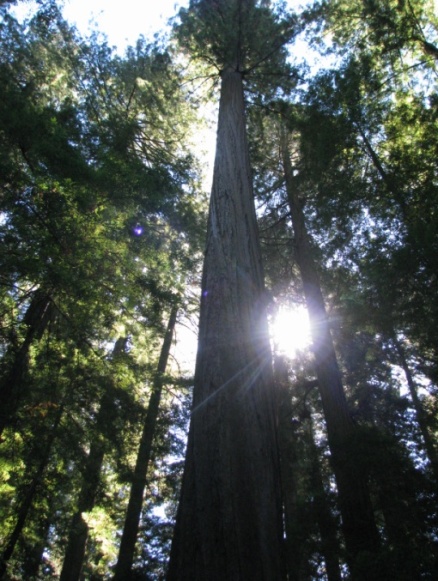 Harold encouraged his children to continue on to school after high school. It didn’t matter if it was a 2 year technical college, 4 year college, or certificate program.    He believed a post secondary education would give you a career in which you could independently support yourself.For these reasons Harold Samplawski Memorial Scholarship is selected off of character, work ethic, and integrity.  